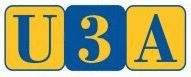 Sapphire CoastManagement Committee Meeting, 07 March 2018Meeting Opened: 1:35pm					Chaired: Fleur Dwyer (President)Present: Fleur Dwyer (President); Garry Clear (Vice-President); Carolyn Smith (Secretary); Chris Bembrick (Treasurer); Sue O’Loughlin (Publicity); Nan Anderson (Wellbeing); Barb Perry (Resources); Terry Prowse (Technology)Apologies: Welcome and formal opening of meeting: FleurMinutes from previous meetings: Motion: Minutes accepted as true and accurateMoved: Fleur				Seconded: Sue			CARRIEDBusiness arising from the previous meeting’s minutes: Horizon funding for banner is on hold – Fleur is negotiating re acknowledgement and prospective involvement in promoting bank activities involving U3A members.Barb to let Chris know the cost of two bannersReview of U3A Awards – Roll of Honour. The information put forward by Jenny has been scrutinised and inaccuracies have been found – this will need to be addressed My U3A is still limited in what it can do. There will be a session about this run in Canberra at the U3A Conference in April.Motion: Move this item (c) to Other Business.Moved: Carolyn				Seconded: BarbCorrespondence: (tabled)ReportsTreasurer's Report: (tabled).Brief summary of financial statementRoom hire costs are to be limited to $4 per member across the board.Motion: That Treasurer’s Report be accepted and that the payments listed on the cashbook page be ratified and paid.Moved: Carolyn				Seconded: Sue			CARRIEDOther Business:General discussion re new member enquiries? Where to from hereU3A Centre, Tura – to be manned each Friday from March 23 between 1pm and 3:30pmNan & Sue are speaking to Kate Smith & Colin Dunn -  Pambula Radio StationFestival of the Face update (to be held in November): Art group in Bega currently practicing for this (15 minute portraits)Discussed provision of discounts at various venues around townTerry to - ‘mindmap’ – who does what beginning at next meeting establish a password registerForm a tech team, so that different people can be responsible for uploading to different parts of the new websiteDiscussion of room hire fee – no fee will be greater than $4 for venue hireBega Working Party – Lindy has requested that she remain as a member. Another session to be held at Sapphire Market Place. Hopefully we will have brochures and a flad by thenAccommodation – Gary and Fleur and a ‘Quantity Surveyor’ have visited the ‘old manager’s residence’ at Tura. The mayor and Garry Scott-Hollen – very supportive of U3A SC using this space,Gary to meet with surveyor and DYI builder to get an estimate of costs to remove the partition in the ground floor spaceCouncil will leave it up to us to refurbish if we are able to accessIf we re-furbish we would hope for at least 12 months rent free________________________________	_______________________________President						Secretary